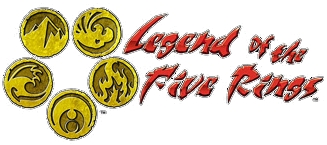 Bottled Water (add cordial if in stock for 20c)$0.60$0.80Can Soft Drink$0.80$1.00Imported Soft Drink (Cherry coke, doctor Pepper)$1.50$1.70Ginger Beer / lemon lime bitters$1.50$1.70Energy Drinks (like mother) (price dependent on stock, price may increase)$2.00$2.20Milk Drinks$2.60$2.80Garlic Bread$1.50$1.80Pies, Pasties and Sausage Rolls$2.00$2.30Pizza Pockets (recently discounted)$2.00$2.20Microwavable meals$5.00$5.50Paper plates (free with any hot food purchase)$0.10$0.10Ice Creams (all kinds)$2.00$2.20Chocolate Blocks$3.00$3.20Chips (large crisps)$3.00$3.20Chocolate Bars$1.00$1.20Mini Chocolate bars$0.30$0.40Mini chip packets$0.50$0.60